Бланк №14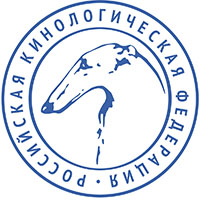 РОССИЙСКАЯ КИНОЛОГИЧЕСКАЯ ФЕДЕРАЦИЯ127106 Москва, а/я 28. РКФ;    www.rkf.org.ru;    rkf@rkf.org.ru;ВИД ДОКУМЕНТА, КОТОРЫЙ НЕОБХОДИМО ИЗГОТОВИТЬ
DOCUMENT TO BE ISSUED(нужное отметить / mark which kind of document we have to issue upon you request) 
ПОДПИСЬ ЗАЯВИТЕЛЯ / SIGNATURE 					«	» 		202	 г.СОГЛАСИЕ НА ОБРАБОТКУ ПЕРСОНАЛЬНЫХ ДАННЫХЯ, ВЛАДЕЛЕЦ, 												  ,(Ф.И.О.)даю свое согласие на обработку в Союзе общественных кинологических организаций – Российская кинологическая федерация (ОГРН: 1037700259046) моих персональных данных, относящихся исключительно к перечисленным ниже категориям персональных данных: фамилия, имя, отчество; адрес местожительства; номер мобильного телефона; адрес электронной почты.Я даю согласие на использование персональных данных исключительно в целях ведения Всероссийской Единой Родословной Книги РКФ (далее – ВЕРК РКФ), оформления родословных единого образца РКФ / выписок из ВЕРК РКФ – свидетельств о происхождении (далее – родословная РКФ), выписок из ВЕРК РКФ – свидетельств о регистрации (далее – свидетельство о регистрации РКФ); чемпионских и иных сертификатов РКФ; ведения баз данных РКФ; а также содействия развитию отечественной кинологии и кинологии в целом, популяризации и культивирования ответственного отношения к собакам, осуществления и содействия научной, нормативной, практической организации племенного собаководства и иным видам деятельности в сфере кинологии, включая участие в зоотехнических и иных кинологических мероприятиях, представление интересов кинологической общественности на международном уровне, в том числе в отношениях с Международной кинологической федерацией – Federation Cynologique Internationale (FCI).Настоящее согласие предоставляется мной на осуществление в отношении моих персональных данных действий, которые необходимы для достижения указанных выше целей, включая (без ограничения) сбор, систематизацию, накопление, хранение, уточнение (обновление, изменение), использование, передачу третьим лицам для осуществления действий по ведению ВЕРК РКФ, оформлению родословных РКФ, свидетельств о регистрации РКФ, чемпионских и иных сертификатов РКФ; ведения баз данных РКФ; обезличивание, блокирование, трансграничную передачу персональных данных, а также осуществление любых иных действий, предусмотренных действующим законодательством Российской Федерации, а также публикацию на сайте и иных интернет-ресурсах Союза общественных кинологических организаций – Российская кинологическая федерация, Международной кинологической федерации – Federation Cynologique Internationale (FCI).Я проинформирован (а), что Союз общественных кинологических организаций – Российская кинологическая федерация гарантирует обработку моих персональных данных в соответствии с действующим законодательством Российской Федерации как не автоматизированным, так и автоматизированным способами.Данное согласие действует до достижения целей обработки персональных данных или в течение срока хранения информации.Данное согласие может быть отозвано в любой момент по моему письменному заявлению.  Я подтверждаю, что, давая такое согласие, я действую по собственной воле и в своих интересах.«	» 		 202	 г.				 (					)Подпись			Расшифровка подписиCONSENT TO THE PERSONAL DATA PROCESSINGI (the owner) 												    ,(Name and Surname)give my consent to the processing of my personal data by the Union of Public Non-profit Cynological Organizations – Russian Kynological Federation (PSRN: 1037700259046). The data is related exclusively to the categories listed below: name, surname; address; mobile phone number; e-mail address.I give my consent to use the personal data solely for the purpose of maintaining RKF Studbook, the registration of pedigrees of the unified format / extracts from the RKF Studbook – certificates of the origin (hereinafter – RKF pedigree), extracts from the RKF Studbook – registration certificates (hereinafter – RKF registration certificate); champion and other RKF certificates; maintain RKF databases, as well as facilitating the development of Russian cynology and dog breeding in general, promotion and cultivation of responsible dog ownership and care, implementation and promotion of scientific, normative, practical organization of pedigree dog breeding and other activities in the field of cynology, including participation in dog shows and other canine events, representing the canine community at the international level, including collaboration with the Federation Cynologique Internationale (FCI).This consent is granted to perform actions in relation with my personal data that are necessary to achieve the above mentioned goals, including (without limitation) collection, systematization, accumulation, storage, clarification (update, change), use, transfer to third parties for the implementation of actions to maintain the RKF Studbook, to register RKF pedigrees, RKF registration certificates, championship and other RKF certificates; maintaining RKF databases; depersonalization, blocking, cross-border transfer of personal data, as well as performing any other actions required by the current legislation of the Russian Federation, as well as publication on the website and other Internet resources of Union of Public Non-profit Cynological Organizations – Russian Kynological Federation, Federation Cynologique Internationale (FCI).I am informed that the Union of Public Non-profit Cynological Organizations – Russian Kynological Federation guarantees the processing of my personal data in accordance with the current legislation of the Russian Federation in both non-automated and automated ways.This consent is valid until the purposes of personal data processing are achieved or during the period of information storage.This consent may be revoked at any time upon my written request.I confirm that by giving such a consent, I am acting of my own free will and in my own interests.«	» 		 202	 г.				 (					)ЗАЯВКА НА ИЗГОТОВЛЕНИЕ ВЫПИСКИ ИЗ ВЕРКAPPLICATION FOR THE PEDIGREE
ЗАПОЛНЯТЬ ПЕЧАТНЫМИ БУКВАМИ ЛИБО НАБРАТЬ НА КОМПЬЮТЕРЕFILL IN CAPITALSЗАЯВКА НА ИЗГОТОВЛЕНИЕ ВЫПИСКИ ИЗ ВЕРКAPPLICATION FOR THE PEDIGREE
ЗАПОЛНЯТЬ ПЕЧАТНЫМИ БУКВАМИ ЛИБО НАБРАТЬ НА КОМПЬЮТЕРЕFILL IN CAPITALSЗАЯВКА НА ИЗГОТОВЛЕНИЕ ВЫПИСКИ ИЗ ВЕРКAPPLICATION FOR THE PEDIGREE
ЗАПОЛНЯТЬ ПЕЧАТНЫМИ БУКВАМИ ЛИБО НАБРАТЬ НА КОМПЬЮТЕРЕFILL IN CAPITALSЗАЯВКА НА ИЗГОТОВЛЕНИЕ ВЫПИСКИ ИЗ ВЕРКAPPLICATION FOR THE PEDIGREE
ЗАПОЛНЯТЬ ПЕЧАТНЫМИ БУКВАМИ ЛИБО НАБРАТЬ НА КОМПЬЮТЕРЕFILL IN CAPITALSЗАЯВКА НА ИЗГОТОВЛЕНИЕ ВЫПИСКИ ИЗ ВЕРКAPPLICATION FOR THE PEDIGREE
ЗАПОЛНЯТЬ ПЕЧАТНЫМИ БУКВАМИ ЛИБО НАБРАТЬ НА КОМПЬЮТЕРЕFILL IN CAPITALSЗАЯВКА НА ИЗГОТОВЛЕНИЕ ВЫПИСКИ ИЗ ВЕРКAPPLICATION FOR THE PEDIGREE
ЗАПОЛНЯТЬ ПЕЧАТНЫМИ БУКВАМИ ЛИБО НАБРАТЬ НА КОМПЬЮТЕРЕFILL IN CAPITALSЗАЯВКА НА ИЗГОТОВЛЕНИЕ ВЫПИСКИ ИЗ ВЕРКAPPLICATION FOR THE PEDIGREE
ЗАПОЛНЯТЬ ПЕЧАТНЫМИ БУКВАМИ ЛИБО НАБРАТЬ НА КОМПЬЮТЕРЕFILL IN CAPITALSЗАЯВКА НА ИЗГОТОВЛЕНИЕ ВЫПИСКИ ИЗ ВЕРКAPPLICATION FOR THE PEDIGREE
ЗАПОЛНЯТЬ ПЕЧАТНЫМИ БУКВАМИ ЛИБО НАБРАТЬ НА КОМПЬЮТЕРЕFILL IN CAPITALSЗАЯВКА НА ИЗГОТОВЛЕНИЕ ВЫПИСКИ ИЗ ВЕРКAPPLICATION FOR THE PEDIGREE
ЗАПОЛНЯТЬ ПЕЧАТНЫМИ БУКВАМИ ЛИБО НАБРАТЬ НА КОМПЬЮТЕРЕFILL IN CAPITALSЗАЯВКА НА ИЗГОТОВЛЕНИЕ ВЫПИСКИ ИЗ ВЕРКAPPLICATION FOR THE PEDIGREE
ЗАПОЛНЯТЬ ПЕЧАТНЫМИ БУКВАМИ ЛИБО НАБРАТЬ НА КОМПЬЮТЕРЕFILL IN CAPITALSЗАЯВКА НА ИЗГОТОВЛЕНИЕ ВЫПИСКИ ИЗ ВЕРКAPPLICATION FOR THE PEDIGREE
ЗАПОЛНЯТЬ ПЕЧАТНЫМИ БУКВАМИ ЛИБО НАБРАТЬ НА КОМПЬЮТЕРЕFILL IN CAPITALSКЛИЧКА ЛАТИНИЦЕЙName of the dog 
in Latin transcriptionКЛИЧКА ЛАТИНИЦЕЙName of the dog 
in Latin transcriptionКЛИЧКА ЛАТИНИЦЕЙName of the dog 
in Latin transcriptionКЛИЧКА ЛАТИНИЦЕЙName of the dog 
in Latin transcriptionВЛАДЕЛЕЦ ЛАТИНИЦЕЙName & Surname 
of the owner in Latin transcriptionВЛАДЕЛЕЦ ЛАТИНИЦЕЙName & Surname 
of the owner in Latin transcriptionВЛАДЕЛЕЦ ЛАТИНИЦЕЙName & Surname 
of the owner in Latin transcriptionВЛАДЕЛЕЦ ЛАТИНИЦЕЙName & Surname 
of the owner in Latin transcriptionАДРЕС ЛАТИНИЦЕЙAddress of the owner 
in Latin transcription (with postal code)АДРЕС ЛАТИНИЦЕЙAddress of the owner 
in Latin transcription (with postal code)АДРЕС ЛАТИНИЦЕЙAddress of the owner 
in Latin transcription (with postal code)АДРЕС ЛАТИНИЦЕЙAddress of the owner 
in Latin transcription (with postal code)ТЕЛЕФОН, E-MAIL
Phone, e-mailВЫПИСКА ИЗ ВЕРК РКФ 
ЕДИНОГО ОБРАЗЦА 
(на двух языках)PEDIGREE IN TWO LANGUAGESСВИДЕТЕЛЬСТВО 
О РЕГИСТРАЦИИ СОБАКИ 
В ВЕРК РКФREGISTRATION CARDВЫПИСКА ИЗ ВЕРК РКФ 
ЕДИНОГО ОБРАЗЦА 
(на двух языках)PEDIGREE IN TWO LANGUAGESСВИДЕТЕЛЬСТВО 
О РЕГИСТРАЦИИ СОБАКИ 
В ВЕРК РКФREGISTRATION CARDСРОЧНОЕ ИЗГОТОВЛЕНИЕ
URGENT PROCEDUREТРАНСЛИТЕРАЦИЮ С КИРИЛЛИЦЫ 
НА ЛАТИНИЦУ ОСТАВИТЬ 
НА УСМОТРЕНИЕ КИНОЛОГАMARK IF YOU LET US TO USE 
THE STANDARD TRANSCRIPTIONИСПОЛЬЗОВАТЬ 
ЛАТИНСКУЮ ТРАНСЛИТЕРАЦИЮ, 
ПРЕДЛОЖЕННУЮ ЗАЯВИТЕЛЕМ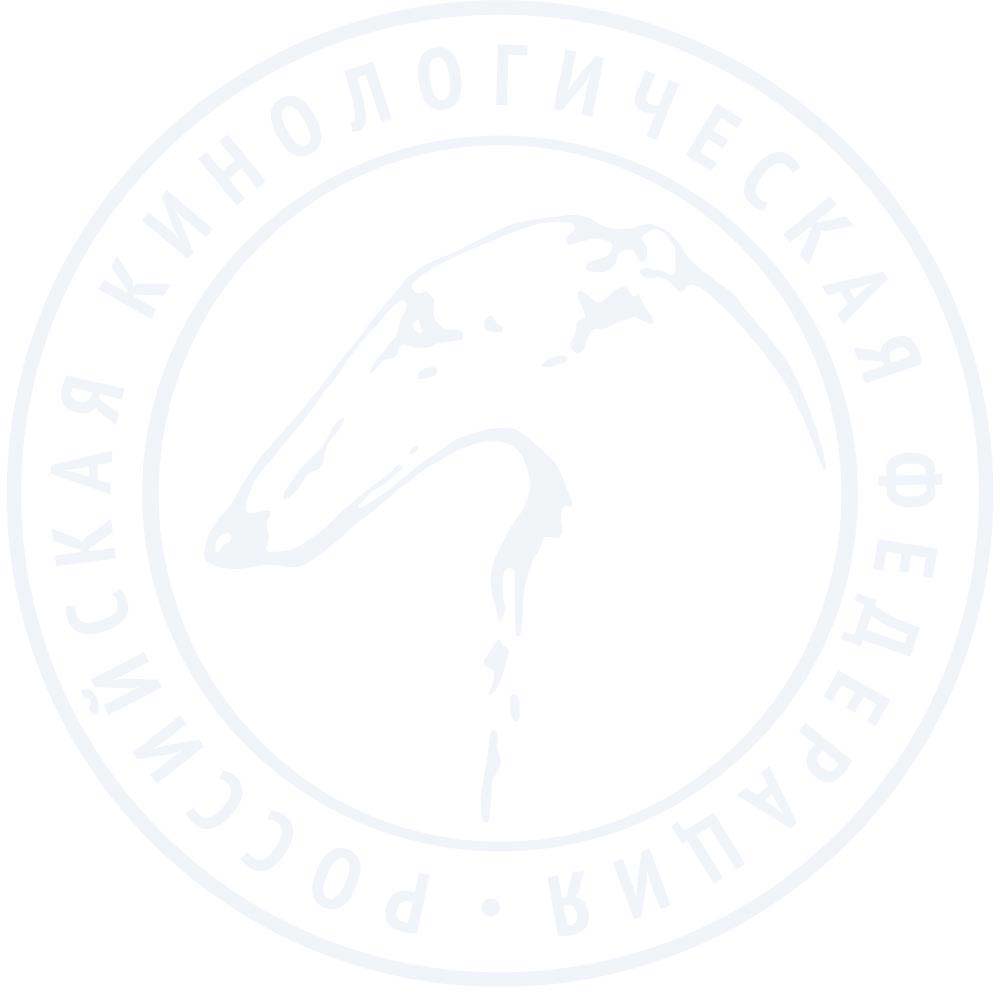 MARK IF YOU WISH US TO USE 
THE TRANSCRIPTION SUGGESTED BY YOUТРАНСЛИТЕРАЦИЮ С КИРИЛЛИЦЫ 
НА ЛАТИНИЦУ ОСТАВИТЬ 
НА УСМОТРЕНИЕ КИНОЛОГАMARK IF YOU LET US TO USE 
THE STANDARD TRANSCRIPTIONИСПОЛЬЗОВАТЬ 
ЛАТИНСКУЮ ТРАНСЛИТЕРАЦИЮ, 
ПРЕДЛОЖЕННУЮ ЗАЯВИТЕЛЕМMARK IF YOU WISH US TO USE 
THE TRANSCRIPTION SUGGESTED BY YOU